Vadovaudamasi Lietuvos Respublikos vietos savivaldos įstatymo 15 straipsnio 2 dalies 14 ir 29 punktais, Lietuvos Respublikos gyventojų pajamų mokesčio įstatymo 6 straipsnio 3 dalimi, Lietuvos Respublikos Vyriausybės 2002 m. lapkričio 19 d. nutarimu Nr. 1797 „Dėl Verslo liudijimų išdavimo gyventojams taisyklių ir Veiklų, kuriomis gali būti verčiamasi turint verslo liudijimą, rūšių sąrašo“, Kauno miesto savivaldybės taryba n u s p r e n d ž i a: 1. Nustatyti veiklos, kuria gali būti verčiamasi turint verslo liudijimą, rūšių fiksuotus pajamų mokesčio dydžius 2024 metams gyventojams pagal 1 priedą. 2. Nustatyti lengvatų, taikomų gyventojams, įsigyjantiems verslo liudijimus 2024 metais vykdomai veiklai, dydžius pagal 2 priedą. 3. Pripažinti netekusiu galios Kauno miesto savivaldybės tarybos 2022 m. rugsėjo 13 d. sprendimą Nr. T-421 „Dėl veiklos, kuria gali būti verčiamasi turint verslo liudijimą, rūšių fiksuotų pajamų mokesčio dydžių gyventojams 2023 metams nustatymo“. 4. Šis sprendimas įsigalioja 2024 m. sausio 1 dieną. 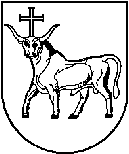 KAUNO MIESTO SAVIVALDYBĖS TARYBAKAUNO MIESTO SAVIVALDYBĖS TARYBASPRENDIMASSPRENDIMASDĖL VEIKLOS, KURIA GALI BŪTI VERČIAMASI TURINT VERSLO LIUDIJIMĄ, RŪŠIŲ FIKSUOTŲ PAJAMŲ MOKESČIO DYDŽIŲ GYVENTOJAMS 2024 METAMS NUSTATYMO DĖL VEIKLOS, KURIA GALI BŪTI VERČIAMASI TURINT VERSLO LIUDIJIMĄ, RŪŠIŲ FIKSUOTŲ PAJAMŲ MOKESČIO DYDŽIŲ GYVENTOJAMS 2024 METAMS NUSTATYMO 2023 m. lapkričio 21 d.    Nr. T-4992023 m. lapkričio 21 d.    Nr. T-499KaunasKaunasSavivaldybės tarybos narys,                             laikinai einantis savivaldybės mero pareigas                                                            Simas Sirtautas          